ReviewLow-Carbon Self-Healing Concrete: State-of-the-Art, Challenges and OpportunitiesDanah Albuhairi and Luigi Di Sarno *Department of Civil Engineering and Industrial Design, University of Liverpool, Liverpool L69 3BX, UK; 
d.albuhairi@liverpool.ac.uk*	Correspondence: luigi.di-sarno@liverpool.ac.ukAbstract: The sustainability of the construction industry is a priority in innovations made towards mitigating its notoriously high carbon emissions. Developments in low-carbon concrete technology are of peak interest today under the scrutiny of emerging policy pressures. Concrete is the external part of most structures vulnerable to permanent degradation and weathering, the possibility of an intrinsic restoration of its engineering properties promises unprecedented advancements towards structural resilience. Existing research in self-healing concrete (SHC) has often concerned the scope of material development and evaluation with inconclusive field testing, hindering its progress towards structural feasibility. This paper presents an overview of recent progress in SHC, and possible opportunities and challenges of popular healing systems are discussed. Moreover, trends are observed to investigate SHC’s influence on the engineering properties of concrete, and future projections of SHC are suggested with identification of potential research needs.Keywords: low-carbon concrete; sustainability; structural resilience; self-healing concrete application1. IntroductionAs a primary engineering material, concrete contributes greatly to the impact of the construction industry on the global environment emitting approximately 8% of the global carbon dioxide emissions [1,2], a poor trend that may rise with growing populations. However, the urgency for green concrete is globally expanding as legal regulations intervene, placing a new challenge on existing means of concrete manufacturing and application. The United Nations Sustainable Development Goals [3] and independent regulations of individual countries have placed the industry under unprecedented scrutiny to control its carbon footprint. In addressing some of the main influencing factors contributing to unsustainable practices such as the phenomenon of concrete cracking, the construction industry can expect promising lifecycles of various structures. Cracking creates an open path for the ingress of harmful substances into concrete structures, exposing steel reinforcement to the risk of corrosion and overall degradation of structural integrity. Similarly, the anticipated atmospheric deterioration due to climate change effects may also threaten the lifecycle and resilience of existing concrete structures. Consequently, increased concrete production becomes a requirement with maintenance and demolition of deteriorated structures, hence directly influencing the industry’s carbon footprint. Within this context, costly maintenance is in demand; however, in addition to being uneconomical, some cracks and defects are hard to detect and reach in certain structures and/or ageing infrastructure. Current practices geared towards controlling concrete cracking and improving durability mainly constitute the use of supplementary cementitious materials (SCMs) and various admixtures, as well as the traditional approach of steel reinforcement. The SCMs adopted are often low-carbon industrial by-products or landfill waste such as ground granulated blast-furnace slag (GGBS), pulverised fuel ash (PFA), coal bottom ash (CBA), glass, ceramics, etc., where their use in concrete contributes to a circular economy. Most SCMs can enhance the Ordinary Portland Cement (OPC) concrete properties such as reduced porosity, heat generation, and subsequent improved hydration, hence enhancing durability, quality, and overall practicality in versatile environments. A relatively novel approach to improving structural resilience is the enhancement of the concrete itself in preference to reinforcement reliance. This is achieved through enhancing the intrinsically regenerative nature of concrete with complimentary admixtures or through the inclusion of self-healing agents (SHA) and microorganisms capable of producing self-healing concrete (SHC).The advantages of using SHC in structural engineering are represented by its evaluation methods involving the reset of mechanical properties, and degree of durability improvement following environmental exposure. Moreover, the sustainability of SHC is evident in its utilisation of abundantly available microorganisms or chemical agents, whereas, conventional treatments, such as applying chemicals, have several environmental and practical limitations. In reference to the advantages of using SHC shown in Figure 1, this paper presents a state-of-the-art review transcending the existing literature in its narrower scope of material development. Alternatively, recent progress in SHC is refined to inform of current and projected opportunities and challenges in relevance to specific structural applications in construction.Figure 1. Advantages of self-healing concrete in construction.2. Approaches of Self-HealingSelf-healing approaches may be categorised as either autogenous or autonomous, with prominent autonomous systems being the vascular network system and the encapsulation system [4]. The main distinction between autogenous and autonomous healing systems lies in the relationship to environmental conditions such that autogenous healing is limited to the triggering of the environmental exposure and hence poorly predictable, whereas autonomous healing has the potential of independent activation from within the concrete due to the autonomy of the embedded system.2.1. Autogenous Self-HealingIntrinsic or autogenous healing is a process where partial crack repair is achieved through the natural chemical processes associated with ageing concrete. For example, healing is mainly caused by further hydration of majorly unhydrated components in young concrete which reduce in content as concrete hardens and matures. Autogenous self-healing can occur in diverse infrastructures with versatile environmental conditions including underwater, underground, and cyclic wet–dry environments. However, the current literature agrees on autogenous healing limitation being governed by the width of the crack to be healed [5–7]. In practical applications of traditional concrete structures, it is unrealistic to have a controlled crack width; therefore, three prominent recommendations have been made towards improving autogenous self-healing functionality: incorporating mineral or expansive admixtures, using engineered cementitious composites (ECC), and by the modification of the following factors:Curing conditions: Water curing is recommended to facilitate precipitation of healing products.Crack width: Healable width mostly limited to 200 µm.Water–cement ratio: Higher cement to water ratio has more unhydrated cement particles available for further hydration.Concrete age: Where possible, it is better to induce cracking at early ages.Internal stress: Prestressing at an early age to increase recovery of mechanical properties.In precracked concrete beams, flexural strength recovery was seen in samples exposed to early compressive load [8]. In another study of concrete prisms, samples exposed to early compressive stress showed improved healing and mechanical properties recovery [9].Ordinary concrete generally has a higher heat evolution, producing thermal expansion which triggers autogenous shrinkage and cracking [10]. This issue is typically addressed by using SCMs with low heat evolution, easing the application of mass pouring of concrete due to the controlled cracking. Some of the main durability parameters controlling concrete durability such as porosity and permeability are somewhat controlled with SCMs. In addition, long-term strength development is often found in employing SCMs due to a retarded hydration rate; however, the early-age strength may be compromised. Moreover, the sustainability of using mineral admixtures is well established; Tait and Cheung (2016) have demonstrated this in a study with three mixes utilising 100% cement, 65% PFA, and 70% of GGBS replacement where the SCM samples have shown the least environmental impact [11].One of the most used expansive minerals in SHC is crystalline admixture (CA), defined by The European Standard 934-2 as water-resistant and by the ACI 212.3R-16 as a permeability reducer in concrete [12]. This disparity in definition hints at the issue of CA in research where a large variability exists due to nonunified and commercialised compositions. However, its suitability in SHC is made clear due to the admixture’s ability to remain inactive until it has been triggered by moisture or water ingress. The controlled crack width requirement has been found to be achievable with the use of fibers or polymers producing an engineered cementitious composite (ECC) with improved durability and long-term ductility. This is accomplished as hydrophilic fibers can restrict crack width and serve as sites for healing product formation. The use of ECCs offsets the issues of concrete brittleness due to the ductility of the fibers or polymers which restrict fatigue cracking and concrete spalling, therefore reducing the risk of reinforcement corrosion. ECC concrete has specifically been a breakthrough for bridge construction, where shrinkable polymers with high ductility (bendability) can extend a deck’s service life. Moreover, in using different autogenous healing systems, Table 1 summarises prominent reported recommendations and limitations consistently established in literature.Table 1. Autogenous self-healing concrete recommendations and limitations.2.2. Autonomous Self-HealingHealing agents of various chemical compositions and various types of microorganisms can be used to compensate for the limitations of autogenous crack healing in concrete. In the autonomic self-healing system, these innovations are added into the concrete through encapsulation or the utilisation of an embedded vascular flow network. The direct addition of healing agents and bacteria is generally not recommended as the functionality is drastically compromised due to mixing agitation, hydration processes reducing calcium source and pore volume, which lowers the reactivity for healing product formation and damages the integrity of chemical agents or bacteria. In using encapsulation techniques or vascular networks, the healing agents are alternatively shielded against the highly aggressive environment of concrete and therefore secured against premature activation. The vascular network method is practically suitable for use in precast concrete elements [5]; however, novel 3D-printed mini-vascular networks are being explored for the increased flexibility of conveniently placing the printed mini-vascular network into concrete molds before casting [18]. This can address the specific area in which cracking is anticipated and ensure minimum spontaneity of healing action. Other promising technologies include the development of biomimetic concrete inspired by the natural defenses where vegetation and natural habitats can be hosted within a noninvasive unreinforced/reinforced concrete structure applicable to existing and new infrastructure with minimal energy consumption and resource quantum [18–24].The efficiency of autonomous healing functionality remains dependent on adequate modification of concrete existing factors; therefore, a recommendation for biological healing systems is to incorporate a secondary component (i.e., bacteria food source, nutrients, etc.) which acts as a “controlled” trigger for the healing agents to activate without full reliance on external environment or human intervention. In biotechnological SHC, the most commonly used microorganism tends to be the genus of bacillus due to its ability of withstanding the harsh concrete environment [25]. Moreover, studies have found that a bacteria concentration of 105 colony-forming unit (cfu)/mL is recommended for improving concrete properties reporting enhanced mechanical properties and durability as well as strength recovery [26–30]. Another potentially viable yet less explored alternative to bacteria is fungi showing healing mechanisms comparable to the former microorganism [19–21]. In chemical systems of SHC, widely used healing agents involve silica-containing minerals [31]. The relevance of silica-containing minerals is also found in their use as alkali activators of cementitious materials in some alkali-activated concretes, potentially explaining their use in SHC through the precipitation of binding products alternatively filling cracks. Most reported recommendations and limitations of employing different autonomous healing systems are further detailed in Table 2.Table 2. Autonomous self-healing concrete recommendations and limitations.3. SHC Structural Engineering PerformanceIn evaluating the self-healing performance of concrete, mechanical strength recovery, durability improvement and microstructural analysis are of main interest following exposure to deterioration and cracking. In specific, the influence of different healing systems on the engineering properties is substantial to support understanding the role of invoked healing processes in the development of mechanical and durability properties paramount to the structural engineering performance.3.1. Mechanical PropertiesA non-exhaustive summary of existing research is shown in Table 3, where figures are limited to the highest engineering performance of the respective study selected for conforming to Eurocodes, Canadian, American and Indian Standards. The selected studies are therefore repeatable and allow confirmatory corroboration for further reliability and mitigation of testing disparity in SHC. Generally, a trend is observed where the mechanical properties of concrete are improved in utilising healing systems.Table 3. The influence of various SHC systems on engineering mechanical properties.Note: Denoted ↑—increase, and ↓—decrease. A single figure is representative of the 28 days result.In using crystalline admixtures, the sealing functionality is stimulated at an accelerated rate in comparison to ordinary concrete such that a study has found sealing efficiency of SHC between 1 and 3 months to be comparable to ordinary concrete’s capacity after 3–6 months [37]. An agreeing experiment testing the self-healing functionality of crystalline admixtures in concrete has shown poor compressive strength development in contrast with ordinary concrete [38]; however, the SHC rate of strength recovery was superior. It is recommended that cracking is induced during early ages to attain the advantages of autogenous healing prominent at younger ages. In some cases, it was found that the precracking induced at 7 days has resulted in 10% higher strength recovery and crack closure in contrast to 28 days cracking; however, the former has had larger crack widths which accumulated chloride ions. This recommendation may be explained by the premature flexural properties’ development of younger concrete, and therefore minimal control of crack, whereas mature concrete possesses greater control of cracking width and extent.In using chemical SHC systems, Giannaros et al. [35] have reported superior 28 days compressive strengths of the SHC samples in comparison to the control; however, at 56 days, the control samples had comparatively improved. A possible explanation for this may be that there was capsule rupture causing an accelerated early hydration which enhanced strength development up to 28 days; this is also seen in field case studies [39]. The flexural strength of the smaller capsules exceeded the values of the larger capsules; this may be due to microstructural integrity. However, from a structural view, this may be compared to standard steel reinforcement where reduced reinforcement (reduced capsule size) contributes to the favourable ductile failure, and increased reinforcement (larger capsule size) may compromise flexural properties. Moreover, there was no correlation between the crack widths reported and the mechanical performance such that the smaller capsule SHC had smaller crack widths with low compressive strength values, whereas the larger capsules had larger cracks and showed higher compressive strength values.The typically autogenous approach of using basalt fibres has proven to be an efficient healing system with enhanced compressive strength and flexural strength when combined with bacteria [30]. Moreover, engineering properties have been reported to have been recovered to a high degree following the application of 60% of load-bearing capacity at 28 days. The combined action of fibres restricting crack width and bacteria filling the cracks may sufficiently address unwarranted healing activation.In a study of bacterial RC beams incorporating a microbial-induced carbonate precipitation healing system [36], the deflection of the SHC beams was reported to increase progressively with increasing crack widths; however, higher loads were sustained. Moreover, assessed recovery of the flexural strength of the SHC was found to be 73%, whereas OPC concrete has shown a decrease of 41%. Hence, the study has concluded that improved flexural stiffness and load-bearing capacity may be achieved with bacterial RC beams. This may be attributed to the general increase of compressive strength reported in bacterial concrete, which has improved ductility. The latter response characteristic can be useful for the application of SHC in structures exposed to extreme natural and/or man-made hazards, e.g., earthquakes, floods, strong winds, explosions, and impacts. The study recommends for bacterial SHC to include the incorporation of a nutrient source and the introduction of cracking at an early age of 7 days for optimal tensile strength recovery; this is also applicable in using autogenous SHC incorporating crystalline admixtures [33].3.2. Durability PropertiesThe durability of SHC is mainly assessed by the improvement of durability following exposure to degradation. Improvements in transport properties (i.e., permeability, sorptivity, and diffusivity), resistance to corrosion and chemical attacks, etc., are of interest when investigating durability properties in SHC.In investigating the corrosion resistance of bacterial RC beams and cylinders [36], a 90% reduction in corrosion probability is reported; this is possibly linked to the increased watertightness. The decreased water absorption rate in bacterial SHC has been relatively consistent in research compared to OPC concrete [40–45], hence lower porosity is often found in microstructural analysis [28]. In using crystalline admixtures, its nature as water-resistant and permeability-reducing [12] hints at an ability to sustain a lower water absorption rate; this has been established in various experiments with different components of the admixture [18,19,33–35]. However, in the use of crystalline admixtures, there is a lack of comparability in research [16,17] due to nonlinearity in admixture composition and testing methods [12,16], this hinders understanding its feasibility in relation to comparably well-documented performance of bacterial SHC.In practical applications, SHC may be an attractive technology for seismically risky locations where the smallest of impact loads present a risk of cracking in concrete; this is especially true due to the shared parametric interests regarding repeatability of self-healing under cyclic loading (i.e., earthquake dynamic loads). In a study testing the dynamic behaviour of SHC utilising microencapsulated epoxy-resin subjected to impact loading [46], the SHC was shown to have an enhanced energy absorption capacity and a dynamic strength increase parallel to the increasing strain rate. The ability of SHC to have an improved self-healing functionality in exposure to water also suggests that it may be appropriate for humid, rainy, seaside, breakwater, and underground foundation applications. This is especially useful in the face of rising sea levels, where the current and upcoming approaches of employing sea defenses or managed realignment strategies may benefit from SHC for its tendency to thrive in such conditions.Conclusively, two factors are identified to interfere with crack healing in SHC: increase in hydration that decreases porosity and subsequently restricted the healing system’s transportation, and the likely subsequent increase in crack age, likely due to s decreased number of viable bacteria remaining after consequent pore filling. Hence, it may be feasible to employ mineral admixtures (SCMs) for their contribution to delayed hydration to counteract the high initial hydration interference. The six robustness criteria established to predict self-healing functionality may be explored further to aid in the selection of an appropriate concrete approach for specific structural applications [47]. Preliminary aspects must be addressed to achieve maximum compatibility of SHC with a specific structural application such as: width and dynamic of anticipated cracking, probability and extent of water exposure, and most importantly to tailor the mix for the specified application, it may be useful to detail the desired SHC properties and possibly categorise targets by priority according to subjected environment (i.e., recovery of mechanical properties, liquid tightness, limiting crack width, etc.).4. SHC Market FeasibilityThe experimental progress of self-healing concrete is an emergent domain that lacks in field applications where practical testing illustrates realistic structural feasibility. Government support for development of SHC was seen in major European projects such as RM4L [48] and HEALCON [49]. However, the lack of industrial collaboration in the theoretical progress of SHC research may reduce SHC prospects and the pace of adoption in real-life applications. Another barrier to the market adoption and upscale of SHC lies in the short duration of experimental testing. The current approach towards commercialisation and long-term performance prediction makes use of computer modelling to carry out lifecycle assessments and material optimisation based on simulated output, as depicted in Figure 2. This approach conforms to the standard of design by testing and reduces the high costs associated with producing and testing SHC in field applications given its currently limited understanding.Figure 2. Current self-healing concrete testing and development process.It may be deduced that a shortcoming in SHC progress towards commercialisation lies in the restrictions associated with short- to medium-term experimental testing compensated with accelerated tests. In addition, the persuasion of industry interest may also be hindered due to a lack of consistent testing methods and inconclusive field tests that poorly correlate with laboratory results, as shown in Table 4.Table 4. Autonomous self-healing concrete in field applications.Field studies where SHC was used on a newly built structure have all shown no signs of cracking, which has disallowed the evaluation of self-healing performance on a real-life scale. However, valuable output can be observed regarding the feasibility of mass production of SHC for newly built structural applications. In contrast with self-healing application in new structures, mostly successful applications are reported in using SHC as a repair agent on existing structures and infrastructure with crack width closure and permeability reduction. This presents an opportunity for the use of SHC to non-invasively regenerate historical structures. The application of the SHC roof slab [50] was reported to have imposed a requirement for extending the mixing time on site, which presented the issue of an increased air content, concluding with a suggestion to avoid the direct addition of healing systems into an industrial concrete mixer.In another application for an underground structure [39], noticeable crack formation was found within 7 days after pouring the SHC, the cracks were healed by continued wetting; however, the healing product formed was seen leaking externally, a possible indication of inadequate control of the extent of warranted healing response. This issue is especially crucial for structural applications such that self-healing system incorporation costs more than traditional concrete and, therefore, wasted product has serious economic and durability implications. Arguably, leaking product may be due to a nonuniform or inconsistent dispersion of capsules within the concrete matrix. This occurrence perhaps reveals the relevance of studying the efficiency of the extent of response of self-healing upon stimulation. Conclusively, the rapid crack formation seen in this project is concerning and may indicate that the fresh properties of SHC require further scrutiny. This is supported by the appearance of fluctuations at the early-age temperature and strain monitoring, which was translated as accelerated hydration, possibly due to potential breakage of microcapsules. Early microcapsule breakage is a common phenomenon; however, the researchers have used capsules protected with low-alkali cement. Therefore, it is worth noting that the standard procedures of concrete mixing and pouring may have contributed to the inefficient self-healing functionality.An irrevocable appeal of SHC is the noted reduction in carbon emissions. This is portrayed by the use of SCMs in most SHC systems where utilised cement and reinforcement are simultatueonly reduced. However, it is challenging to quantify the estimated emission reduction in SHC due to the wide range of composition, production and testing variability. Nonetheless, several lifecycle assessments (LCA) have been conducted on varying SHC systems, and Figure 3 shows a comparative illustration of environemntal impact imporvements found in using SHC in respect to traditional OPC concrete. The LCA studies shown depict the ideal minimum percentage contribution reported for a given SHC system to the environemntal impact in relevance to traditional concrete in the majority of categories. For simplification of analysis, Figure 3 is limited to the reportedly optimal SHC system and notes the traditional concrete system as OPC with no reiteration of its concrete composition and tested environmental condition.Figure 3. Lifecycle assessment studies of various SHC systems.It is worth noting that the initial environmental and economical impacts of using SHC systems may be higher due to associated cradle-to-gate processes; therefore, some asessments conclude with urging that the repair costs may be relatively diminished in efficient SHC structures, offsetting initial costs with an overall improved lifecycle. Noticeably, a shortcoming was found in LCA studies of SHC regarding bacterial concrete, where most literature scopes have involved the self-healing ECC systems.5. Future PerspectiveThe outlook of SHC is likely to witness an upward trend in field experimentation and industry collaboration such that self-healing concrete acknowledges the UN Sustainable Development Goals, namely: Goal 9 of Industry Innovation, and Infrastructure, 11 of Sustainable Cities and Communities, 12 of Responsible Consumption and Production, and 13 of Climate Action. Initiatives such as The Higher Education Sustainability Initiative (HESI) commends the important role of universities in driving the change towards sustainable development, and several universities have implemented individually scheduled targets of SDGs.In comparing the two approaches, autogenous self-healing mechanisms seem more practical due to minimal practical requirements, whereas the autonomous mechanisms of encapsulation or vascular networks require strategic approaching. In autogenous healing, the commercialised state of various crystalline admixtures has presented literature disparity and experimental nonlinearity affecting its practicality and research reliability with respect to other healing systems. Aside from the long-term hydration seen in some SCMs, autogenous healing tends to be finite in comparison to the means of protection of chemical healing agents and long-lasting bacteria found in autonomous healing. However, in autonomous biotechnology, the embedding of the healing system within capsules or vascular networks is not sufficient to control the risk of spontaneous triggering of self-healing and possible requirement of water exposure and/or manmade intervention. Counteractive to this challenge, a secondary component may be added in the concrete to act as a systematic trigger in activating healing upon cracking. The flexibility implied by this possibility transcends the limitations of autogenous approaches where there is a restricted healable crack width and no degree of control towards healing activation save the influence of the external environment. However, increased costs are associated with employing nutrients; therefore, this technique must be evaluated against the alternative SHC reliant on external conditions to evaluate practical and economic feasibility. Arguably, it may be more practical to designate the use of secondary components in SHC to specific applications where exists a lack of ideal environmental conditions (i.e., dry locations with no water/humidity) to trigger healing with no external reliance. Alternative and perhaps less costly approaches towards controlled healing may be through the use of a combination of crack-limiting ECCs typically employed in autogenous systems with healing agents or bacteria due to proven promising engineering properties. Moreover, for increased optionality of self-healing systems, the use of fungus has displayed promising performance that warrants further exploration.In advancing the commercialisation of SHC, future research must aim to address reported shortcomings and exploit opportunities. Practically, field studies have proven poor survivability of encapsulated systems in standard concrete mixers; hence, it may be useful to study the feasibility of using standard concrete transport and production practices on encapsulated SHC structural components. The vascular network technique promises increased resilience in practical use through underway research involving 3D printing; however, high expenses may be associated with such sophisticated technology. As a deducible from research regarding structural application of SHC, it is necessary for the anticipated damage mechanism to be prespecified in order to design an appropriate self-healing system warranting the desired structural resilience. Similarly, relevant cost analysis studies must be undertaken to understand the economical aspect of integrating different SHC technologies in relation to the intended structural application. Relevant LCA of bacterial concrete are scarce in existing literature and require further attention, such that the focus was seen mostly on chemical healing agents. An appropriate direction for research in SHC may regard the behaviour of structural components exposed to natural environments with emphasis on non-destructive testing methods that may address the gap of inconclusive field case studies to be a reliable prototype for industrial adoption. Overall, future investigations of SHC must aim to utilise less variability in testing methods to work towards standardising SHC production and testing procedures discernible to the industry. Ultimately, SHC is a multidisciplinary endeavour ranging from microbiology to structural engineering; hence, standardising SHC procedures for real-life practices will require widescale technological convergence and profound cooperation.Author Contributions: Conceptualization, D.A. and L.D.S.; methodology, validation: D.A. and L.D.S.; formal analysis, D.A.; investigation, D.A.; resources, L.D.S.; data curation, D.A. and L.D.S.; writing—original draft preparation, D.A.; writing—review and editing, L.D.S.; visualization, D.A.; supervision, L.D.S.; project administration, L.D.S.; funding acquisition, L.D.S. All authors have read and agreed to the published version of the manuscript.Funding: This research received no external funding.Institutional Review Board Statement: Not applicable.Informed Consent Statement: Not applicable.Data Availability Statement: Not applicable.Conflicts of Interest: The authors declare no conflict of interest.ReferencesEllis, L.D.; Badel, A.F.; Chiang, M.L.; Park, R.J.-Y.; Chiang, Y.-M. Toward electrochemical synthesis of cement—An electrolyzer-based process for decarbonating CaCO3 while producing useful gas streams. Proc. Natl. Acad. Sci. USA 2019, 117, 12584–12591. https://doi.org/10.1073/pnas.1821673116.Andrew, R.M. Global CO2 emissions from cement production, 1928–2018. Earth Syst. Sci. Data 2019, 11, 1675–1710. https://doi.org/10.5194/essd-11-1675-2019.United Nations. The Sustainable Development Goals Report. 2021. Available online: https://unstats.un.org/sdgs/report/2021/The-Sustainable-Development-Goals-Report-2021.pdf (accessed on 12 May 2022).Sunakh Zabanoot, M.S. Review of Autogenous and Autonomous self-Healing Concrete Technologies for Marine Environments. High Perform. Optim. Des. Struct. Mater. IV 2020, 196, 31. https://doi.org/10.2495/hpsm200041.Van Tittelboom, K.; De Belie, N. Self-Healing in Cementitious Materials—A Review. Materials 2013, 6, 2182–2217. https://doi.org/10.3390/ma6062182.Roig-Flores, M.; Serna, P. Concrete Early-Age Crack Closing by Autogenous Healing. Sustainability 2020, 12, 4476. https://doi.org/10.3390/su12114476.Qureshi, T.; Al-Tabbaa, A. Self-healing concrete and cementitious materials. In Advanced Functional Materials; IntechOpen: London, UK, 2020; pp. 191–213. https://doi.org/10.5772/intechopen.92349.Li, V.C.; Yang, E.-H. Self Healing in Concrete Materials; Springer Series in Materials Science; Springer: Dordrecht, The Netherlands, 2007; pp.161–193. https://doi.org/10.1007/978-1-4020-6250-6_8.Schlangen, E.; ter Heide, N.; van Breugel, K. Crack healing of early age cracks in concrete. In Measuring, Monitoring and Modeling Concrete Properties; Springer: Dordrecht, The Netherlands; 2006, pp.273–284. https://doi.org/10.1007/978-1-4020-5104-3_32.Thenbs.com. TR 74 Cementitious Materials: The Effect of Ggbs, Fly Ash, SILICA Fume and Limestone Fines on the Properties of Concrete, Concrete Society—Publication Index | NBS. 2015. Available online: www.thenbs.com/PublicationIndex/documents/details?Pub=CS&DocID=299663 (accessed on 20 May 2022).Tait, M.W.; Cheung, W.M. A comparative cradle-to-gate life cycle assessment of three concrete mix designs. Int. J. Life Cycle Assess. 2016, 21, 847–860. https://doi.org/10.1007/s11367-016-1045-5.Oliveira, A.D.S.; Gomes, O.D.F.M.; Ferrara, L.; Fairbairn, E.D.M.R.; Filho, R.D.T. An overview of a twofold effect of crystalline admixtures in cement-based materials: From permeability-reducers to self-healing stimulators. J. Build. Eng. 2021, 41, 102400. https://doi.org/10.1016/j.jobe.2021.102400.Xue, C.; Tapas, M.J.; Sirivivatnanon, V. Cracking and Stimulated Autogenous Self-Healing on the Sustainability of Cement-Based Materials: A review. J. Sustain. Cem.-Based Mater. 2022. Available online: https://opus.lib.uts.edu.au/handle/10453/154415 (accessed on 17 June 2022).Hermawan, H.; Minne, P.; Serna, P.; Gruyaert, E. Understanding the Impacts of Healing Agents on the Properties of Fresh and Hardened Self-Healing Concrete: A Review. Processes 2021, 9, 2206. https://doi.org/10.3390/pr9122206.Zhang, Y.; Wang, R.; Ding, Z. Influence of Crystalline Admixtures and Their Synergetic Combinations with Other Constituents on Autonomous Healing in Cracked Concrete—A Review. Materials 2022, 15, 440. https://doi.org/10.3390/ma15020440.Geraldo, R.H.; Guadagnini, A.M.; Camarini, G. Self-healing concrete with crystalline admixture made with different cement content. Ceramica 2021, 167, 370–377. https://doi.org/10.1590/0366-69132021673833118.Guzlena, S.; Sakale, G. Self-healing concrete with crystalline admixture—A review. IOP Conf. Ser. Mater. Sci. Eng. 2019, 660, 012057. https://doi.org/10.1088/1757-899x/660/1/012057.De Nardi, C.; Gardner, D.; Jefferson, A.D. Development of 3D Printed Networks in Self-Healing Concrete. Materials 2020, 13, 1328. https://doi.org/10.3390/ma13061328.Menon, R.R.; Luo, J.; Chen, X.; Zhou, H.; Liu, Z.; Zhou, G.; Zhang, N.; Jin, C. Screening of Fungi for Potential Application of Self-Healing Concrete. Sci. Rep. 2019, 9, 2075. https://doi.org/10.1038/s41598-019-39156-8.Khushnood, R.A.; Ali, A.M.; Faraz Bhatti, M.; Ahmed Khan, H. Self-healing fungi concrete using potential strains Rhizopus oryzae and Trichoderma longibrachiatum. J. Build. Eng. 2022, 50, 104155. https://doi.org/10.1016/j.jobe.2022.104155.Jin, C.; Yu, R.; Shui, Z. Fungi: A Neglected Candidate for the Application of Self-Healing Concrete. Front. Built Environ. 2018, 4, 62. https://doi.org/10.3389/fbuil.2018.00062.Du Plessis, A.; Babafemi, A.J.; Paul, S.C.; Panda, B.; Tran, J.P.; Broeckhoven, C. Biomimicry for 3D concrete printing: A review and perspective. Addit. Manuf. 2021, 38, 101823. https://doi.org/10.1016/j.addma.2020.101823.Shah, K.W.; Huseien, G.F. Biomimetic Self-Healing Cementitious Construction Materials for Smart Buildings. Biomimetics 2020, 5, 47. https://doi.org/10.3390/biomimetics5040047.Kumar, V.; Balasubramaniam, B.; Srinivasan, M.; Palani, G. An Overview of Techniques Based on Biomimetics for Sustainable Development of Concrete. Current Science. 2011. Available online: www.researchgate.net/publication/269275282_An_overview_of_techniques_based_on_biomimetics_for_sustainable_development_of_concrete (accessed on 23 May 2022).Hizami Abdullah, M.A.; Harmiza Abdullah, N.A.; Tompang, M.F. Development and Performance of Bacterial Self-healing Concrete—A Review. IOP Conf. Ser. Mater. Sci. Eng. 2018, 431, 062003. https://doi.org/10.1088/1757-899x/431/6/062003.Imad Mohammed, A.; Awadh Ba Rahman, A.; Mohd Nasir, N.A.; Bakar, N.A.; Safiee, N.A. Evaluation of the Compatibility of Modified Encapsulated Sodium Silicate for Self-Healing of Cementitious Composites. Appl. Sci. 2021, 11, 10847. https://doi.org/10.3390/app112210847.Andalib, R.; Abd Majid, M.Z.; Hussin, M.W.; Ponraj, M.; Keyvanfar, A.; Mirza, J.; Lee, H.-S. Optimum concentration of Bacillus megaterium for strengthening structural concrete. Constr. Build. Mater. 2016, 118, 180–193. https://doi.org/10.1016/j.conbuildmat.2016.04.142.Jena, S.; Basa, B.; Panda, K.C.; Sahoo, N.K. Impact of Bacillus subtilis bacterium on the properties of concrete. Mater. Today Proc. 2020, 32, 651–656. https://doi.org/10.1016/j.matpr.2020.03.129.Reddy, P.; Kavyateja, B. Experimental Study on Strength Parameters of Self Repairing Concrete. Ann. Chim.—Sci. Matériaux 2019, 43, 305–310. https://doi.org/10.18280/acsm.430505.Vijay, K.; Murmu, M. Self-repairing of concrete cracks by using bacteria and basalt fiber. SN Appl. Sci. 2019, 1, 1344. https://doi.org/10.1007/s42452-019-1404-5.Guo, S.; Chidiac, S. MAT152-1 CSCE Annual Conference Growing with Youth—Croître avec les Jeunes Laval (Greater Montreal) Self-Healing Concrete: A Critical Review. 2019. Available online: https://www.csce.ca/elf/apps/CONFERENCEVIEWER/conferences/2019/pdfs/PaperPDFVersion_152_0423094222.pdf (accessed on 17 June 2022).Al-Tabbaa, A.; Lark, B.; Paine, K.; Jefferson, T.; Litina, C.; Gardner, D.; Embley, T. Biomimetic cementitious construction materials for next-generation infrastructure. Proc. Inst. Civ. Eng.—Smart Infrastruct. Constr. 2018, 171, 67–76. https://doi.org/10.1680/jsmic.18.00005.Azarsa, P.; Gupta, R.; Biparva, A. Assessment of self-healing and durability parameters of concretes incorporating crystalline admixtures and Portland Limestone Cement. Cem. Concr. Compos. 2019, 99, 17–31. https://doi.org/10.1016/j.cemconcomp.2019.02.017.Sideris, K.K.; Chatzopoulos, A.; Tassos, C.; Manita, P. Durability of concretes prepared with crystalline admixtures. MATEC Web Conf. 2019, 289, 09003. https://doi.org/10.1051/matecconf/201928909003.Giannaros, P.; Kanellopoulos, A.; Al-Tabbaa, A. Sealing of cracks in cement using microencapsulated sodium silicate. Smart Mater. Struct. 2016, 25, 084005. https://doi.org/10.1088/0964-1726/25/8/084005.Mirshahmohammad, M.; Rahmani, H.; Maleki-Kakelar, M.; Bahari, A. Effect of sustained service loads on the self-healing and corrosion of bacterial concretes. Constr. Build. Mater. 2022, 322, 126423. https://doi.org/10.1016/j.conbuildmat.2022.126423.Litina, C.; Bumanis, G.; Angelini, G.; Dudek, M.; Maddalena, R.; Amenta, M.; Papaioannou, S.; Pérez, G.; Calvo, J.G.; Asensio, E.; et al. Evaluation of methodologies for assessing self-healing performance of concrete with mineral expansive agents: An interlaboratory study. Materials, 2021, 14, 2024. https://doi.org/10.3390/ma14082024.Ferrara, L.; Krelani, V.; Moretti, F. On the use of crystalline admixtures in cement based construction materials: From porosity reducers to promoters of self healing. Smart Mater. Struct. 2016, 25, 084002. https://doi.org/10.1088/0964-1726/25/8/084002.Qian, C.; Zheng, T.; Zhang, X.; Su, Y. Application of microbial self-healing concrete: Case study. Constr. Build. Mater. 2021, 290, 123226. https://doi.org/10.1016/j.conbuildmat.2021.123226.Sonali Sri Durga, C.; Ruben, N.; Sri Rama Chand, M.; Venkatesh, C. Performance studies on rate of self healing in bio concrete. Mater. Today: Proc. 2019, 27, 158–162. https://doi.org/10.1016/j.matpr.2019.09.151.Tayebani, B.; Hosseinibalam, N.; Mostofinejad, D. Influential Effect of Self-Healing Treatment on Water Absorption and Electrical Resistance of Normal and Light Weight Aggregate Concretes. Int. J. Civ. Environ. Eng. 2019, 13, 195–199. Available online: https://publications.waset.org/10010219/influential-effect-of-self-healing-treatment-on-water-absorption-and-electrical-resistance-of-normal-and-light-weight-aggregate-concretes#:~:text=As%20a%20conclusion%2C%2020%25%20increase (accessed on 17 June 2022).Hussein, Z.M.; Abedali, A.H.; Ahmead, A.S. Improvement Properties of Self -Healing Concrete by Using Bacteria. IOP Conf. Ser. Mater. Sci. Eng. 2019, 584, 012034. https://doi.org/10.1088/1757-899x/584/1/012034.Shanthi, M. Strength and Water Absorption of Bacterial Concrete Prepared with M.sand—A Study. 2016. Available online: https://www.ijert.org/research/strength-and-water-absorption-of-bacterial-concrete-prepared-with-m.sand-a-study-IJERTV5IS090346.pdf (accessed on 27 May 2022).Poornima, V.; Venkatasubramani, R.; Sreevidya, V.; Pavan, C.; Nourin, A. Effect of microbial solution on compressive strength, water absorption and sorptivity of cement mortar incorporated with metakaolin. IOP Conf. Ser. Mater. Sci. Eng. 2020, 872, 012173. https://doi.org/10.1088/1757-899x/872/1/012173.Chahal, N.; Siddique, R.; Rajor, A. Influence of bacteria on the compressive strength, water absorption and rapid chloride permeability of fly ash concrete. Constr. Build. Mater. 2012, 28, 351–356. https://doi.org/10.1016/j.conbuildmat.2011.07.042.Huang, Y.; Wang, X.; Sheng, M.; Qin, D.; Ren, J.; Zhou, X.; Zhu, J.; Xing, F. Dynamic behavior of microcapsule-based self-healing concrete subjected to impact loading. Constr. Build. Mater. 2021, 301, 124322. https://doi.org/10.1016/j.conbuildmat.2021.124322.Li, V.C.; Herbert, E. Robust Self-Healing Concrete for Sustainable Infrastructure. J. Adv. Concr. Technol. 2012, 10, 207–218. https://doi.org/10.3151/jact.10.207.The University of Bath’s Research Portal. (n.d.). RM4L—Resilient Materials for Life. Available online: https://researchportal.bath.ac.uk/en/projects/rm4l-resilient-materials-for-life (accessed on 20 May 2022).Europa.eu. CORDIS | European Commission. 2022. Available online: https://cordis.europa.eu/project/id/309451/reporting (accessed on 29 May 2022).Van Mullem, T.; Gruyaert, E.; Caspeele, R.; De Belie, N. First Large Scale Application with Self-Healing Concrete in Belgium: Analysis of the Laboratory Control Tests. Materials 2020, 13, 997. https://doi.org/10.3390/ma13040997.Sierra Beltran, M.G.; Jonkers, H.M.; Mors, R.M.; Mera-Ortiz, W. Field Application of self-healing concrete with natural fibres as linings for irrigation canals in Ecuador. In Proceedings of the ICSHM 2015: 5th International Conference on Self-Healing Materials, Durham, NC, USA, 22–24 June 2015. 2015. Available online: repository.tudelft.nl/islandora/object/uuid:650616c5-ff06-49b4-8db0-076df52a9ea1?collection=research (accessed on 20 May 2022).Wang, X.; Huang, Y.; Zhang, J.; Fang, C.; Yu, K.; Chen, Q.; Li, T.; Han, R.; Yang, Z.; Xu, P.; et al. Laboratory and field study on the performance of microcapsule-based self-healing concrete in tunnel engineering. Constr. Build. Mater. 2019, 220, 90–101. https://doi.org/10.1016/j.conbuildmat.2019.06.017.Chen, Y.; Xia, C.; Shepard, Z.; Smith, N.; Rice, N.; Peterson, A.M.; Sakulich, A. Self-Healing Coatings for Steel-Reinforced Concrete. ACS Sustain. Chem. Eng. 2017, 5, 3955–3962. https://doi.org/10.1021/acssuschemeng.6b03142.Van Belleghem, B.; Van den Heede, P.; Van Tittelboom, K.; De Belie, N. Quantification of the Service Life Extension and Environmental Benefit of Chloride Exposed Self-Healing Concrete. Materials 2016, 10, 5. https://doi.org/10.3390/ma10010005.Van den Heede, P.; De Belie, N.; Pittau, F.; Habert, G.; Mignon, A. Life Cycle Assessment of Self-Healing Engineered Cementitious Composite (SH-ECC) Used for the Rehabilitation of Bridges. Available online: core.ac.uk/display/188629730 (accessed on 20 May 2022).Van den Heede, P.; Mignon, A.; Habert, G.; De Belie, N. Cradle-to-gate life cycle assessment of self-healing engineered cementitious composite with in-house developed (semi-)synthetic superabsorbent polymers. Cem. Concr. Compos. 2018, 94, 166–180. https://doi.org/10.1016/j.cemconcomp.2018.08.017.Garces, J.I.T.; Dollente, I.J.; Beltran, A.B.; Tan, R.R.; Promentilla, M.A.B. Life Cycle Assessment of self-healing geopolymer concrete. Clean. Eng. Technol. 2021, 4, 100147. https://doi.org/10.1016/j.clet.2021.100147.Citation: Albuhairi, D.; Di Sarno, L. Low-Carbon Self-Healing Concrete: State-of-the-Art, Challenges and 
Opportunities. Buildings 2022, 12, x. https://doi.org/10.3390/xxxxxAcademic Editor: Abdelhafid KhelidjReceived: 27 May 2022Accepted: 06 August 2022Published: datePublisher’s Note: MDPI stays neutral with regard to jurisdictional claims in published maps and institutional affiliations.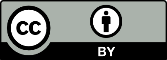 Copyright: © 2022 by the authors. Submitted for possible open access publication under the terms and conditions of the Creative Commons Attribution (CC BY) license (https://creativecommons.org/licenses/by/4.0/).MethodRecommendationLimitationIntrinsicHigh cement content to increase amount of unhydrated cement for further hydration.Healing mostly limited to early-age crack formation and hydration phases.Healing mostly limited to crack widths up to 200 μm [13].Mineral admixtureModerate SCM replacement by cement binder for sufficient availability of carbon hydroxide.Wet exposure.Continued water exposure is required due to low permeability.Not repeatable to exhaustive mineral and cement supply and reactivity.Poor early-age mechanical properties due to delayed hydration.Crystalline admixtureHigh cement content.Up to 4.5% by weight of cement.Wet exposure [14,15].Slow healing pace [16].Healing mostly limited to crack widths up to 300 μm [17].MethodRecommendationLimitationEncapsulationLow microcapsule content and size to mimic aggregate bonding.Customable brittleness capsule (elastic when hydrated and brittle dried).Uniform dispersion of capsules for distributed healing.Placing capsules in molds during casting to avoid rupture during mixing [32].Difficulty establishing upscaling techniques for industrial use.Vascular flowHomogenous distribution of vessels.Impractical due to manual and strategic installation.Healing SystemConcreteNutrientCuringMechanical Properties 7 Days28 Days56 DaysRef.Compressive StrengthSplit Tensile StrengthFlexural StrengthCrystalline admixture (0.8% wt. cement)CEM II 32.5N-Water↑ 18%--[33]Crystalline admixture (0.8% wt. cement)CEM II 42.5 R-Water↑ 12%--[34]1% wt. cement 500 μm Arabic shell of liquid sodium silicate1% wt. cement 130 μm poly-urea of solid sodium silicateOPC-Water-↓ 4%↓ 9%-↑ 7%↓ 11%------[35]B. Subtilis (105 cells/mL wt.)OPC-43 Veg brothWater↑ 32%↑ 14%↑ 29%[28]B. Subtilis (105 μBC) OPC 0.5% calcium lactateWater↑ 19%↑ 24%↑ 32%-↑ 25%↑ 26%---[29]B. Subtilis (105 μBC)OPC and basalt fiber0.5% calcium lactateWater↑ 18%↑ 17%↑ 15%-↑ 16%↑ 17% ---[30]Sporosarcina pasteurii (107 μBC) OPCcalcium nitrate-ureaWater↑ 44%↑ 36%-[36]SHCTestLaboratory SpecimenField ApplicationFindings Laboratory FieldRef.Direct addition of Mixed Ureolytic Culture and anaerobic granular bacteria in CEM III/B 42.5 N Capillary water absorptionWater permeabilityRC prismRC roof slabWet–dry cycles ideal for visual crack closure.Negligible water absorption.Regain of liquid tightness.Roof slab developed condensation drops deemed favourable for self-healing activity. No cracking was observed; hence not tested.Direct addition not recommended due to further mixing requirement producing increased air content.[50]Lightweight aggregate containing alkali-resistant bacterial healing agent and natural fibersFlexural strength testingCompressive strength-Linings for irrigation canals15.4% compressive strength increase in SHC sample.Crack sealing after 6 months of cracking and curing.No cracking observed; hence not tested.[51]Microcapsule-based epoxy resin with OPC, GGBS, FA, and expansive agent Laboratory:Compressive strengthRapid chloride migration testField:Strain monitoring sensorCubePrecast concrete slab embedded structure for tunnel applicationMicrocapsules reduced density and uniformity of concrete, reducing compressive strength.Loss of 20% in compressive strength after crack healing.Improved impermeability.No significant fluctuations in monitored strain.[52]FA, GGBS, CEM I 42.5Laboratory:Powder-based healing agentField:Capsule-based microbial concreteLaboratory:WorkabilityCompressive strengthFieldStrain and temperature monitoringUltrasonic testing-Underground metro structure Negligible workability influenceDecreased density in microbial concrete.Slightly lower compressive strength than normal concrete at 28 d.Improved impermeability after crack repair.Equivalent self-healing of cracks was observed in both normal and microbial SHC.Large strain measured on one wall caused 2 vertical cracks. The cracks were sealed after 41 d and 60 d; however, large amounts of healing product seemed to leak externally.Increased temperature monitored in early ages, likely indicating accelerated hydration, possibly due to capsule rupture.Waveform distorted with cracking and regained uniformity upon healing.Three cracks appeared and the best healing methods reported in order included: (1) Wet burlap with nutrients(2) Wet burlap with water(3) Water spraying[39]RC with epoxy-coated 10% wt. microencapsulated tung oil Accelerated corrosion testPullout testCompressive strengthReinforced mortar cylinderMortar cylinderMortar cube-83% of SHC samples were free of corrosion.Bond stress comparable to conventional concrete with sustained integrity of interfacial bonding.SHC compressive strength was higher than standard concrete.[53]